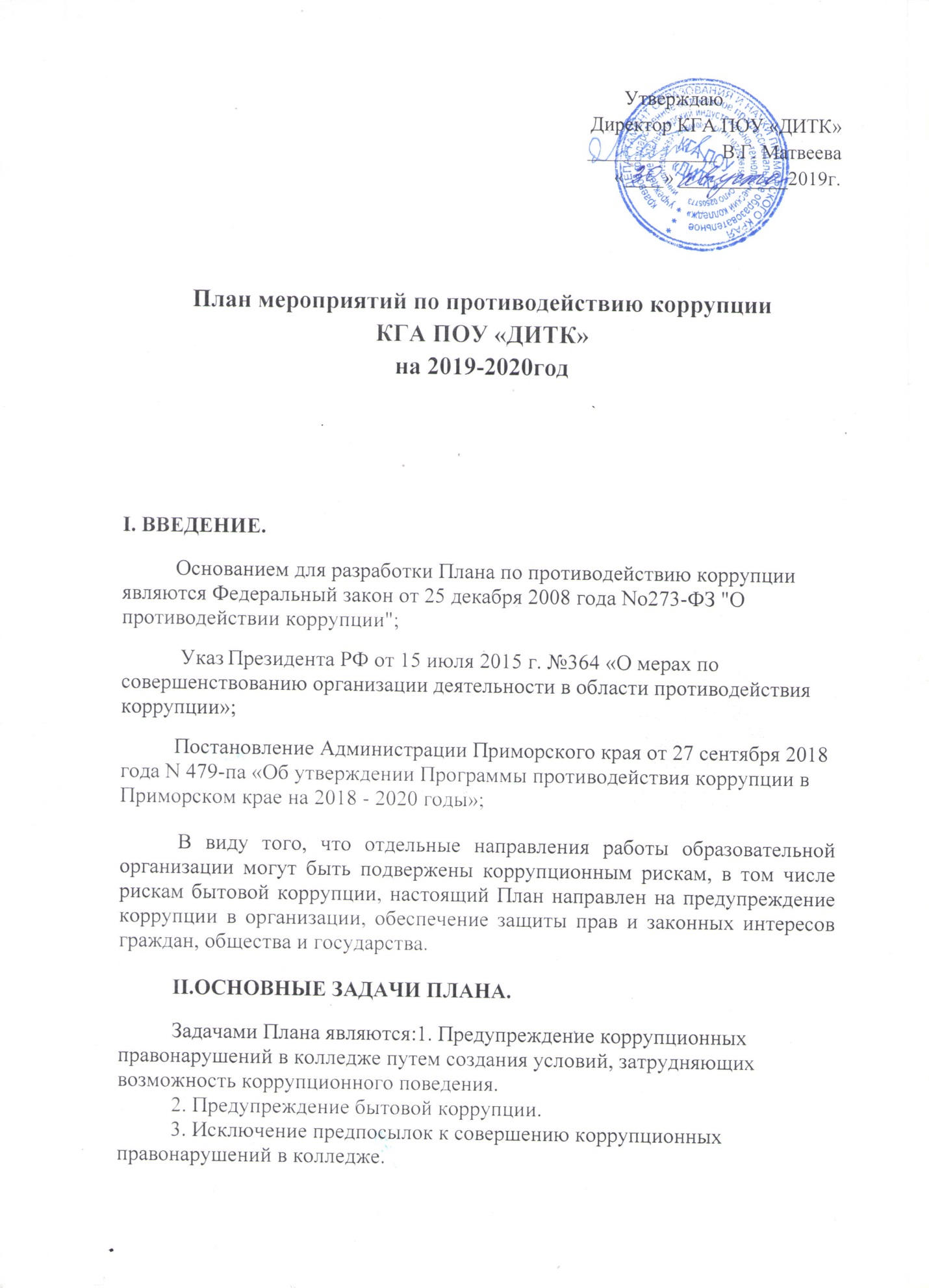 4. Формирование нетерпимости к коррупционным правонарушениям среди обучающихся.5. Содействие реализации прав граждан и организаций при выполнении сотрудниками колледжа своих должностных обязанностей.6. Повышение ответственности директора колледжа, заместителей директора и заведующих отделами за предупреждение коррупционных правонарушений сотрудниками при выполнении своих должностных обязанностей.7. Постоянный антикоррупционный мониторинг издаваемых в колледже распорядительных документов и локальных актов, регулирующих полномочия сотрудников во взаимоотношениях с физическими и юридическими лицами, а также порядок и сроки реализации данных полномочий.8. Повышение эффективности противодействия коррупции при осуществлении закупок товаров, работ, услуг для обеспечения государственных и муниципальных нужд.9. Повышение эффективности информационно-пропагандистских и просветительских мер, направленных на создание в обществе атмосферы нетерпимости к коррупционным проявлениям.III. ОСНОВНЫЕ МЕРОПРИЯТИЯ ПЛАНА№п/пМероприятияСрок выполненияСрок выполненияОтветственные исполнителиПримечаниеОРГАНИЗАЦИОННО-ПРАВОВОЕ ОБЕСПЕЧЕНИЕОРГАНИЗАЦИОННО-ПРАВОВОЕ ОБЕСПЕЧЕНИЕОРГАНИЗАЦИОННО-ПРАВОВОЕ ОБЕСПЕЧЕНИЕОРГАНИЗАЦИОННО-ПРАВОВОЕ ОБЕСПЕЧЕНИЕОРГАНИЗАЦИОННО-ПРАВОВОЕ ОБЕСПЕЧЕНИЕОРГАНИЗАЦИОННО-ПРАВОВОЕ ОБЕСПЕЧЕНИЕ1.Назначить приказом по колледжу ответственных лиц за предупреждение коррупционных правонарушенийСентябрь 2019гСентябрь 2019гОтветственные за выполнение плана (рабочая группа):Ежегодный отчет директору2.Обеспечить на сайте колледжа возможность получения информации от граждан, предприятий и организаций о фактах коррумпированности должностных лиц организации.ПостоянноПостоянноОтветственный за сайт3.Полученную информацию о фактах коррумпированности должностных лиц или преподавателей колледжа представлять директору колледжа.ПостоянноПостоянноЮрист, руководители подразделений Руководите-ли структурных подразделений направляют ежедневную сводку директору о фактах коррупционных правонарушений, полученных по "телефонам доверия"4.Осуществлять контроль в колледже за соблюдением Федерального закона от 05.04.2013 N 44-ФЗ "О контрактной системе в сфере закупок товаров, работ, услуг для обеспечения государственных и муниципальных нужд", Федерального закона от 18.07.2011 N 223-ФЗ "О закупках товаров, работ, услуг отдельными видами юридических лиц"ПостоянноПостоянноГлавный бухгалтер5.Проводить экспертизу организационно-распорядительных документов и локальных актов колледжа на коррупционную составляющую.ПостоянноПостоянноДиректор, юристРезультатом экспертизы является подпись юриста6.Анализировать уровень профессиональной подготовки сотрудников колледжа, обеспечить повышение их квалификации, проводить аттестацию в соответствии с действующим законодательствомПостоянноПостоянноДиректор, заместитель директора, специалист отдела кадров7.Обновлять резерв кадров на замещение должности руководителей и заведующих отделами колледжаЕжегодноЕжегодноДиректор,заместитель директора,заведующие отделами 8.Руководствоваться в деятельности колледжа действующим законодательством, Уставом КГА ПОУ «ДИТК»ПостоянноПостоянноДиректор,заместитель директора,заведующие отделами9.Анализировать и использовать опыт других образовательных организаций, органов исполнительной власти Приморского края по вопросам предупреждения коррупции в колледжеПостоянноПостоянноРабочая группа10.Совершенствовать работу отдела кадров по профилактике коррупционных и других правонарушенийПостоянноПостоянноСпециалист по кадрам11.Проводить анализ нарушений сотрудниками колледжа правил внутреннего трудового распорядка. Результаты рассматривать на заседаниях рабочей группы.1 раз в квартал1 раз в кварталСпециалист по кадрам12.Анализировать заявления и обращения граждан, поступающих в почту "Лично для руководителя", а также по телефонной линии доверия.ЕжемесячноЕжемесячноДиректор13.В случае выявления в ходе работы деяний коррупционной направленности со стороны сотрудников организации проводить служебные проверки, по результатам которых материалы при необходимости направлять в правоохранительные органыПо мере выявления фактовПо мере выявления фактовРабочая группа14.Рассматривать ход исполнения Плана на оперативных совещаниях колледжа.По планам работы колледжа на 2019-2020ггПо планам работы колледжа на 2019-2020ггДиректорII. ИНФОРМАЦИОННОЕ ОБЕСПЕЧЕНИЕ И МЕТОДИЧЕСКОЕ СОПРОВОЖДЕНИЕII. ИНФОРМАЦИОННОЕ ОБЕСПЕЧЕНИЕ И МЕТОДИЧЕСКОЕ СОПРОВОЖДЕНИЕII. ИНФОРМАЦИОННОЕ ОБЕСПЕЧЕНИЕ И МЕТОДИЧЕСКОЕ СОПРОВОЖДЕНИЕII. ИНФОРМАЦИОННОЕ ОБЕСПЕЧЕНИЕ И МЕТОДИЧЕСКОЕ СОПРОВОЖДЕНИЕII. ИНФОРМАЦИОННОЕ ОБЕСПЕЧЕНИЕ И МЕТОДИЧЕСКОЕ СОПРОВОЖДЕНИЕII. ИНФОРМАЦИОННОЕ ОБЕСПЕЧЕНИЕ И МЕТОДИЧЕСКОЕ СОПРОВОЖДЕНИЕ15.Направить на переподготовку и повышение квалификации сотрудника колледжа, в обязанности которого входит участие в противодействии коррупцииПостоянноДиректорДиректор16.Разместить план противодействия коррупции в сети интернет на сайте организацииСентябрь 2019г.Ответственный за сайтОтветственный за сайт17.Проводить анализ сроков и качества рассмотрения заявлений и обращений граждан, предприятий и организаций по вопросам, находящимся в компетенции организации.1 раз в полугодииРуководители подразделенийРуководители подразделенийЕжедневный контроль соблюдения в организации сроков рассмотре-ния заявлений и обращений граждан, предприя-тий и организаций ведет отдел кадров18.Формировать в коллективе колледжа обстановку нетерпимости к фактам взяточничества, проявления корыстных интересов в ущерб интересам работы.ПостоянноЗаместитель директора,заведующие отделамиЗаместитель директора,заведующие отделами19.Систематически обновлять содержание стендов антикоррупционной направленности в помещениях колледжаПостоянноОтветстенный за работу антикоррупционной направленности, юристОтветстенный за работу антикоррупционной направленности, юрист20.Информировать коллектив о фактах привлечения к ответственности должностных лиц за нарушения, связанные с использованием своего служебного положенияПо мере выявления фактовРабочая группаРабочая группа21.Организовывать к Международному Дню борьбы с коррупцией оформление стенда"Остановим коррупцию".Декабрь 2019гОтветстенный за работу антикоррупционной направленностиОтветстенный за работу антикоррупционной направленности22.Размещение в общедоступных местах и на сайте колледжа информации для родителей, студентов, абитуриентов: Нормативно-правовых документов колледжа (Устав, Правила приема в колледж, Положений о стипендиальном обеспечении, формах материального и морального стимулирования) -Информации об использовании внебюджетных средств;-ежегодного отчета о деятельности колледжа;-адресов и телефонов органов управления, куда могут обращаться граждане в случае проявления коррупционных действий: фактов вымогательства, взяточничества, иных проявлений коррупции по внесению денежных средств.ПостоянноАдминистрация КГА ПОУ «ДИТК»Администрация КГА ПОУ «ДИТК»23.Ежегодный отчет директора на педагогическом совете, родительском собрании, Совете колледжа о финансово-хозяйственной деятельности колледжаАвгуст 2019г.Главный бухгалтерГлавный бухгалтер24.Размещение на информационном стенде материалов по формированию антикоррупционного мировоззрения (статей законов, рекомендаций по действиям)ПостоянноОтветстенный за работу антикоррупционной направленностиОтветстенный за работу антикоррупционной направленности25.Проведение инструктивно-методических совещаний с инженерно – педагогическими работниками по изучению антикоррупционных нормативно-правовых документов: Федеральный закон от 25.12.2008 No 273-ФЗ «О противодействии коррупции»Сентябрь 2019Преподаватель-организатор ОБЖПреподаватель-организатор ОБЖ26.Встреча с представителями прокуратуры на тему: «Общение с представителями власти и борьба с коррупцией»Ноябрь 2019Преподаватель-организатор ОБЖПреподаватель-организатор ОБЖIII. МЕРОПРИЯТИЯ ПО ПРОТИВОДЕЙСТВИЮ КОРРУПЦИИIII. МЕРОПРИЯТИЯ ПО ПРОТИВОДЕЙСТВИЮ КОРРУПЦИИIII. МЕРОПРИЯТИЯ ПО ПРОТИВОДЕЙСТВИЮ КОРРУПЦИИIII. МЕРОПРИЯТИЯ ПО ПРОТИВОДЕЙСТВИЮ КОРРУПЦИИIII. МЕРОПРИЯТИЯ ПО ПРОТИВОДЕЙСТВИЮ КОРРУПЦИИIII. МЕРОПРИЯТИЯ ПО ПРОТИВОДЕЙСТВИЮ КОРРУПЦИИ27.Проведение анкетирования студентов, родителей (законных представителей) по антикоррупционным вопросам.В течение всего периода 2019-2020гг.Заведующая отделом по ВиСРЗаведующая отделом по ВиСР28.Проведение инвентаризацииЕжегодноГлавный бухгалтер,Комиссия по инвентаризацииГлавный бухгалтер,Комиссия по инвентаризации29.Проведение Недели правовых знанийНоябрь 2019Заведующая отделом по ВиСРЗаведующая отделом по ВиСР30.Система воспитательной работы по формированию антикоррупционного мировоззрения. Реализация следующих мероприятий: - Правовой час (тематическая беседа с проживающими в общежитии);-Час правовой культуры (тематическая беседа с президентами учебных групп)Сентябрь 2019, Октябрь 2019,Декабрь 2019, Февраль 2020Заведующая отделом по ВиСР,мастера п/оЗаведующая отделом по ВиСР,мастера п/о31.Общеколледжное родительское собрание с освещением вопроса антикоррупционной направленностиСентябрь 2019г.Заведующая отделом по ВиСРЗаведующая отделом по ВиСР32.Включение в проблематику ряда учебных дисциплин тематики антикоррупционной направленности В течение годаПреподаватели дисциплины «Право», «Профессиональная этика и психология делового общения»,«Экономика»Преподаватели дисциплины «Право», «Профессиональная этика и психология делового общения»,«Экономика»33.Круглый стол со студентами «Встреча с коррупцией». Февраль 2020г.Преподаватели истории и обществознания.Преподаватели истории и обществознания.34.Единый день правовых знаний. Часы общения «Что я знаю о своих правах?», «Подросток и закон» Ноября 2019г.,Заведующая отделом по ВиСР, социальный педагог, мастера п/оЗаведующая отделом по ВиСР, социальный педагог, мастера п/о35.Единый урок прав человекаДекабрь2019г.Заведующая отделом по ВиСР, социальный педагогЗаведующая отделом по ВиСР, социальный педагог36.Введена тема в дисциплину «Экономика»:1.Роль экономики в жизни общества. В курс обществознания введен урок на тему: Коррупция как особый вид правонарушения. ФЗ «О противодействии коррупции».В течение годаПреподаватели дисциплин «Экономика» и «Обществознание»Преподаватели дисциплин «Экономика» и «Обществознание»37.Проведение среди обучающихся социологического исследования (в форме анкетирования)на тему «Мое отношение к коррупции».Май 2020г.Социально-психологический отделСоциально-психологический отдел38.Проведение конференций и исследовательских работ студентов, в том числе правовой направленности.Май 2020г.Преподаватели истории и обществознанияПреподаватели истории и обществознанияIV. КОНТРОЛЬ РЕАЛИЗАЦИИ ПЛАНАIV. КОНТРОЛЬ РЕАЛИЗАЦИИ ПЛАНАIV. КОНТРОЛЬ РЕАЛИЗАЦИИ ПЛАНАIV. КОНТРОЛЬ РЕАЛИЗАЦИИ ПЛАНАIV. КОНТРОЛЬ РЕАЛИЗАЦИИ ПЛАНАIV. КОНТРОЛЬ РЕАЛИЗАЦИИ ПЛАНА39.Контроль над реализацией ПланаВ течение годаДиректорДиректорИсполнители мероприятий в установленные Планом сроки представляют отчеты о реализации предусмотренных мероприятий ответственным лицам за выполнение Плана противодействия коррупции.